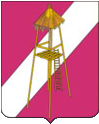 СОВЕТ СЕРГИЕВСКОГО СЕЛЬСКОГО ПОСЕЛЕНИЯКОРЕНОВСКОГО РАЙОНАРЕШЕНИЕ25 августа 2016 года                                                                                       № 124ст.СергиевскаяО награждении медалью «За доблестный труд» В соответствии с п.п. 2.6., 2.7. решения Совета Сергиевского сельского поселения Кореновского района от 18 августа 2014 года № 299 «Об утверждении Положения о наградах и поощрениях Сергиевского сельского поселения», решением Совета Сергиевского сельского поселения Кореновского района от 18 августа 2014 года № 301 «Об утверждении положения о медали Сергиевского сельского поселения Кореновского района «За доблестный труд», Совет Сергиевского сельского поселения  р е ш и л:1. Наградить медалью Сергиевского сельского поселения Кореновского района «За доблестный труд» 3 степени следующих граждан:1.1. Борисенко Нину Григорьевну – ветерана педагогического труда.1.2. Горгоцкую Наталью Федоровну – бывшего начальника финансового отдела администрации Сергиевского сельского поселения1.3. Шевченко Валерия Григорьевича – мастера Сергиевского сетевого участка ПАО «Кубаньэнерго».1.4. Симоненко Виктора Юрьевича – активиста, члена ТОС № 4.2. Обнародовать настоящее решение на информационных стендах и разместить на официальном сайте Сергиевского сельского поселения в сети Интернет.3. Настоящее решение вступает в силу со дня подписания.Исполняющий обязанностиглавы Сергиевскогосельского поселенияКореновского района                                                                      Е.А. Горгоцкая